 東京教育カウンセラー協会主催：第７回学級経営セミナーＱーＵを活用した学級集団の理解と対応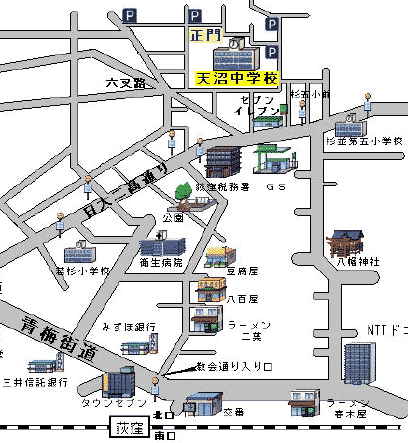 主　催：東京教育カウンセラー協会後　援：特定非営利活動法人日本教育カウンセラー協会日　時：２０１３年６月２９日（土）　１０：００～１６：００会　場：東京都杉並区立天沼中学校　　講習費：無料資料代：参加申込者に後日連絡させていただきます        ※昼食は持参されるか、近くのコンビニで購入してください。問い合わせ先：ストレス対処法研究所　FAX　03-6915-1955申込先：　上記へＦＡＸでお願いします。申し込み締め切り： ６月２４日(月)                                   定　員：４０名（資料準備の都合上、定員になり次第締め切ります）【企画主旨】                                                          荻窪駅より徒歩約１５分　講師は都留文科大学特任教授の品田笑子先生です。午前中は「Ｑ－Ｕ」の結果をもとにした学級集団の分析と対応についての全体講演、午後は「Ｑ－Ｕ」の結果をもとに学級経営の具体的な方法を考えるグループワーク「Ｋ－１３法」を体験します。最後に全体シェアリングを行い、実施校同士のネットワークをつくっていきたいと思います。またとないチャンスです。ふるってご参加ください。　※この講座は学校心理士の更新研修Bとして申請予定です。有資格者は、申込用紙に認定番号をご記入ください。東京教育カウンセラー協会主催：第７回学級経営セミナー参加申込書　「Ｑ－Ｕ：楽しい学校生活を送るためのアンケート」は、早稲田大学教育・総合科学学術院教授の河村茂雄 先生によって開発された学級集団診断尺度です。　　　  昨年のいじめ騒動以来、全国の多くの自治体で、市  立小中学校全校にＱ－Ｕを導入するところも増えてき　ました。しかし、分析方法が分からず結果の活用が十　分できていないという話も良く聞きます。  そこで、あらためてみなさんにこの研修を通して、　「Ｑ－Ｕ」を活用できるようなっていただけたらと　考えています。     　　　　　＜当日の時程＞　　９：３０　受 付　１０：００  講 演             「Ｑ－Ｕを用いた学級集団の理解と対応」　　　　　　　講師  都留文科大学特任教授　品田　笑子　１２：００  昼 食　１３：００  Ｋ－１３法による問題解決の手順の実習　１５：３０　全体シェアリング　１６：００  事務連絡　　　　　　　※会場の現状復帰後、解散ふりがな氏　名ふりがな氏　名 男 女勤務先名称勤務先名称住所自　宅   〒自　宅   〒自　宅   〒tel/fax住所勤務先   〒勤務先   〒勤務先   〒tel/fax参加種別：該当するところに○をつけてください（　）東京教育カウンセラー協会（東京支部）会員（　）上記以外（本部、他支部所属を含む非会員）参加種別：該当するところに○をつけてください（　）東京教育カウンセラー協会（東京支部）会員（　）上記以外（本部、他支部所属を含む非会員）参加種別：該当するところに○をつけてください（　）東京教育カウンセラー協会（東京支部）会員（　）上記以外（本部、他支部所属を含む非会員）参加種別：該当するところに○をつけてください（　）東京教育カウンセラー協会（東京支部）会員（　）上記以外（本部、他支部所属を含む非会員）備考参加種別：該当するところに○をつけてください（　）東京教育カウンセラー協会（東京支部）会員（　）上記以外（本部、他支部所属を含む非会員）参加種別：該当するところに○をつけてください（　）東京教育カウンセラー協会（東京支部）会員（　）上記以外（本部、他支部所属を含む非会員）参加種別：該当するところに○をつけてください（　）東京教育カウンセラー協会（東京支部）会員（　）上記以外（本部、他支部所属を含む非会員）参加種別：該当するところに○をつけてください（　）東京教育カウンセラー協会（東京支部）会員（　）上記以外（本部、他支部所属を含む非会員）学校心理士認定番号